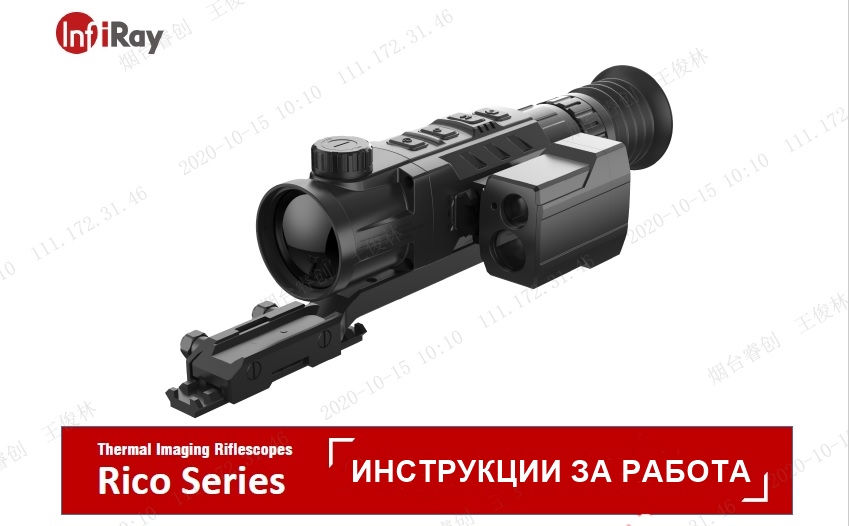 Спецификации* Действителното време на работа зависи от интензивността на използване на Wi-Fi, видео рекордер, лазерен далекомер.* * Зависи от характеристиките на обекта при наблюдение и условията на околната среда.Съдържание на пакета Инфрачервен прицел от серия Rico IPB-3 чанта IRM-030-205-Q1 релса Picatinny Батерия IBP-1 Зарядно устройство IBC-1 Захранващ адаптер Две в едно кабел за данниКърпа за избърсване2. Общ преглед на продуктаЗа разлика от устройствата за нощно виждане, инфрачервеният прицел от серия Rico, базиран на теорията за инфрачервеното термично изображение, работи без външно осветление и не се влияе от силни светлини. Без да се повлиява от неблагоприятни метеорологични условия (дъжд, сняг, мъгла или смог) през деня или през нощта, с прицелът Rico потребителите могат да наблюдават предмети, скрити зад прегради (клони на дървета, висока трева и храсти). Мощен, с голяма мащабируемост, с високо прецизен лазерен далекомер (максимален диапазон от 1000 м), който може да бъде добавен по избор, обхватът на серията Rico може да се използва широко при нощен лов, наблюдение, навигация на терена, търсене и спасяване и др.3.Характеристика на продукта4. Компоненти и бутони Капак на обектива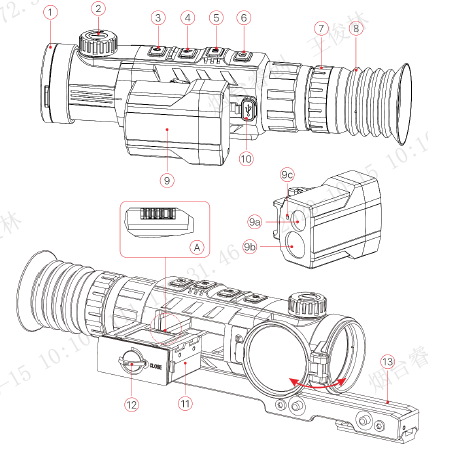 Пръстен за фокусиране на обективаБутон за захранванеБутон нагоре/УвеличаванеБутон за меню/М бутонБутон за снимане/надолуПръстен за фокусиране на полезрениетоМаншонЛазерен далекомер (по избор)Лазерен порт за зарежданеЛазерен порт за получаванеЛазерен индикаторен портTypeC портБатерияПръстен за изтегляне на батериятаIRM-030-205-Q1 picatinny монтажФункции на бутонитеОписание6. БатерияИма акумулаторна литиево-йонна батерия IBP-1, продължителност на работа: 6 часа. Моля, заредете напълно батерията преди първото използване.Как да зареждате батерията:Подравнете щифтовете на батерията и поставете батерията в контейнера.Поставете кабел тип С в порта на батерията.Свържете другия порт на кабела тип С с адаптераВключете адаптера в контакт 100-240V, за да заредите батерията;След като инсталацията завърши, свето диодът (LED) на батерията (D) ще свети или ще мига;Когато свето диодът непрекъснато свети червен, показва, че зареждането напредва;Когато свето диодът непрекъснато свети зелен, показва, че батерията е напълно заредена.Когато свето диодът мига с червен цвят, показва че зареждащото гнездо е свързано към захранването, но няма инсталирана батерия.Когато е напълно заредена, извадете батерията от гнездото на батерията.Инсталиране на батерияИздърпайте пръстена за изтегляне на батерията (12), завъртете пръстена по посока на часовниковата стрелка, докато се успоредни хоризонтално с батерията.Инсталирайте батерията, като насочите щифта на батерията към канала на гнездото на батерията.Когато батерията е напълно вградена в корпуса на Rico, завъртете пръстена на батерията обратно на часовниковата стрелка (12), за да заключите батерията; Тогава пръстенът (12) вече е вертикален с батерия, обърнете пръстена надолу. Когато повдигнатата част на пръстена сочи към знака „CLOSE“ на батерията, инсталирането на батерията завършва.Серията Rico поддържа само батерия, предоставена за зареждане. Зареждането с неофициална батерия може да причини повреда на устройството и пожар, да доведе до големи загуби.Инструкции за безопасност.           Частичното зареждане на батерията е необходимо, ако се планира батерията да работи в неактивен режим за дълго време. Избягвайте да е напълно заредена или разредена.Не зареждайте батерията веднага, след като сте я внесли от студена към топла среда. Изчакайте 30-40 минути преди зареждане.Не оставяйте батерията без надзор, докато се зарежда.Не зареждайте със счупено или модифицирано зарядно устройство.Зареждайте батерията при температурен диапазон 0℃~+45℃, защото това може да доведе до съкращаване живота на батерията.Не зареждайте повече от 24 часа.Избягвайте контакт на батерията с огън или висока температура.Дръжте батерията далеч от вода.Не зареждайте със зарядно устройство, което надвишава номиналния ток;Избягвайте късо съединение, въпреки че защитата от късо съединение вече е включена в батерията;Не разглобявайте и не подменяйте части от батерията; не удряйте пакета и не го хвърляйте на земята.Капацитетът на батерията може да намалее при работа при температура под 0 ℃, което е нормално, а не дефект.Избягвайте да работите при температура над 50 ℃, може да доведе до по-кратък експлоатационен живот на батерията.Оставете батерията там, където децата нямат достъп.7.Външно захранванеСерията Rico може да се зарежда с външно захранване, като захранваща банка.Включете външно захранване към порт тип C в серията Rico;Устройството ще премине към външно захранване, като междувременно зарежда батерията.Иконата на батерията на екрана ще се превърне в икона за зареждане ;Ако е свързано с външно захранване, но без батерия, иконата на батерията се превръща в икона на USB;Докато се изключва от външно захранване,  Rico ще премине към вътрешно захранване: батерия, вместо да изключи . ВниманиеЗареждането на батерията IBP-1 при температура по-ниска от 0℃ с външна батерия може да доведе до по-нисък експлоатационен живот на батерията.8. ЕксплоатацияМонтаж на Picatinny релса Преди да използвате прицели от серията Rico, трябва да поставите Picatinnу релсата на долната част на прибора. В зависимост от типа пушка, има различни локации, на които може да монтирате. Настройте според дистанцията на изходната зеница.Фиксирайте Picatinny релсата на долната част на прибора с M5 гайка;Монтирайте прицела на пушката и настройте според локацията.Когато мястото е зададено, демонтирайте прибора и развийте винтовете, разпределете уплътнителя върху резбата на винтовете, след което ги завийте обратно. Оставете уплътнителя да изсъхне.                                                                                                                                                                                                                                                                        Докато уплътнителят е сух, монтирайте прицелът на пушката и започнете да задавате нулиране;Следвайте стъпка 9  по-долу за нулиране, ако това е първият път, който монтирате на пушка.。Внимание! Не насочвайте обектива към интензивен източник на светлина, като лазер или слънчева светлина. Това може да повреди уреда и повредените устройства в този случай не се покриват от гаранция.ВключванеОтворете капака на обектива, задръжте бутона за захранване, за да включите прибора. Изчакайте няколко секунди, преди прибора да приключи.Завъртете копчето за регулиране на диоптъра, докато изображенията в окуляра станат ясни. Следващият път, когато потребителят използва уреда, няма да се изисква нова настройка, тъй като регулацията вече е зададена.Обърнете се към инструкциите на менюто за бърз достъп в това ръководство, за да зададете следните параметри: яркост на екрана, контраст на изображението, режими на изображение, цифрово увеличение и др.Задръжте бутона за включване за около 0,5 секунди, ще се появят подкани за режим на готовност и обратно броене за изключване.  Докато отброявате, пуснете бутона за захранване, за да изключите уреда. Ако отпуснете бутона, преди да отброите финала, прибора ще се включи в режим на готовност.В режим на готовност натиснете бутона за захранване, за да събудите уреда.9. НулиранеСериите Rico изискват нулиране по метода “Freeze”, следвайте стъпките за нулиране по-долу Монтирайте уреда на пушкаНамерете целта на вече зададената дистанция.Вижте инструкциите в стъпка 8 за включване на прицела, регулиране на обхвата;Изберете тип корекция (вижте „Скала - нулев профил“ в главното меню);Задръжте натиснат бутона M, за да влезете в разширено меню, изберете „Нулиране“; натиснете бутона M, за да влезете в подменюто.Базирайте се на предварително зададено разстояние за насочване, изберете или добавете ново разстояние за нулиране (Вижте функцията за разширено меню: „Нулиране - Обхват на нулиране - Задаване на нулево разстояние“);Натиснете бутона M, за да влезете в нулевия интерфейс (вижте функцията на разширено меню: „Нулиране - Обхват на нулиране - Задаване на нулево разстояние“), кръстът ще се покаже в центъра на екрана и местоположението на скалата ще се появи в горния ляв ъгъл на екрана.Прицелете се и стреляйте по целта. След като възпроизведете изстрел, наблюдавайте мястото на удара; ако местоположението на удара и насочването (Централната точка на кръста) не са подравнени:Дръжте прицела неподвижен, задръжте и двата бутона ↑ и бутона ↓, след това изображението замръзва, като междувременно символ на замръзване  ще де появи от ляво на екрана.Натиснете бутона ↑ или бутона ↓, за да превключвате посоките на движение по оста X или Y. Натиснете бутона M, за да потвърдите и избраната икона ще почне да мига;На екрана, преместете скалата чрез натискане или задръжте натиснат бутона ↑ или ↓ бутон на ос Х или Y. Натиснете бутона ↑, за да преместите скалата надясно или нагоре, натиснете бутона ↓, за да преместите скалата наляво или надолу. Натиснете веднъж, за да преместите скалата с 1 пиксел, докато задържите надолу, за да преместите 10 пиксела всеки път.След преместване на скалата, натиснете бутона M, за да запазите позицията, докато иконата спре да мига. Потребителят може да превключва между оста X и Y.Когато скалата мести позицията на реалното действие, натиснете бутон М , за да запазите позицията на скалата и да излезете от разширеното меню.Повторете предишните стъпки, докато позицията на прицелване се изравни с позицията на удара.Съвети: Когато е зададено нулиране, може да сменяте  диапазоните от менюто за бърз достъп.10. Калибриране。Когато изображението се влоши или е неравномерно, калибрирането ще реши тези проблеми. Калибрирането може да балансира фоновата температура на сензора и да премахне дефектите в изображенията.Има три модела на калибриране: Опресняване на щората(A), ръчно калибриране(M) и калибриране на фона(B).Изберете режим на калибриране от главното меню.Автоматично калибриране на затвора на лещата (A): устройството автоматично калибрира щората, без да покрива капака на обектива (сензорът изключва вътрешната щора). Преди да започне автоматичното калибриране, до иконата на затвора ще се появи подсказване от 5 секунди. Натиснете бутона M, за да отмените калибрирането по време на обратно броене. В режим на автоматично калибриране потребителите могат да натиснат бутона за захранване, за да калибрират ръчно щората .Ръчно калибриране на щората(M): Натиснете бутона за захранване в главното меню, за да калибрирате ръчно щората, без да покривате капака на обектива.Калибриране на фона (B): Покрийте обектива с капака, натиснете бутона за захранване, за да калибрирате. На екрана се появява подкана, като „капак на обектива по време на калибриране“ след което уреда започва да се калибрира след 2 секунди. Отстранете капака от обектива, когато калибрирането приключи.11. Дигитално увеличениеСерията Rico поддържа 2 пъти, 3 пъти, 4 пъти цифрово увеличение като функция за осигуряване на визуално усилване.В главното меню натиснете бутона ↑ , за да превключите времето за увеличение и състоянието да се покаже в горната лента.。За RL42 1-4 пъти увеличение означава: 4 × ， 8 × ， 12 × ， 16 ×; за RH50 означава 2,8 × ， 5,6 × ， 8,4 × ， 11,2 ×.12. Заснемане и записване на видеоСерията термални прицели Rico разполага с вградена 32 GB памет, за да осигури заснемане на снимки и видео записи. Всички снимки и видео записи ще бъдат наименувани според текущото време. Затова препоръчваме да синхронизирате дата и час през приложението преди да направите снимка или запишете видео. За повече информация за приложението, погледнете инструкциите в сайта на InfiRay.     Заснемане на снимкаНатиснете бутона за снимка в главното меню, за да направите снимка. Изображението ще  „замръзне“ и ще се появи икона на камера в горния ляв ъгъл на дисплея. Иконата ще изчезне , когато заснемането завърши.Всички снимки се запазват във вградената памет.Записване на видеоНатиснете бутона за снимка/видео в главното меню, за да запишете видео. В горния ляв ъгъл на екрана се появява икона за видеозапис и продължителност на времето за запис, форматът на времето е HH: MM: SS (Часове: Минути: Секунди); Когато видеозаписът е в ход, подсказката за продължителност на червената точка ще мига непрекъснато;Когато видеозаписът е в ход, натиснете Бутон за фотография, за да направите снимки;Задръжте бутона за фотография, за да запазите записите и да излезете от напредъка на видеозаписа;Всички видеоклипове и снимки се запазват във вграденото хранилище.Съвети:Можете да работите с главното меню, докато записвате.Снимки и видео ще се запазват в следните формати в паметта: IMG_HHMMSS_XXX.jpg(снимки)、VID_HHMMSS_XXX.mp4(видео). HHMMSS означава час/минути/секунди, а XXX  три цифрен сериен номер.Не можете да нулирате серийните номера на медийните файлове.Внимание:Максималното време за записване е 5 минути. Щом превишите 5-те минути кадрите ще бъдат запазвани като нов файл. Броят файлове е ограничен според свободното място в паметта. НЕ забравяйте да почиствате паметта или да премествате файловете в други устройства, за да се освободи място за нови файлове. Достъп до вградена памет.Докато уреда е ВКЛЮЧЕН  се свързва с компютър, той ще бъде разпознат като SD карта за копиране на снимки и видеоклипове.Свържете уреда и компютъра с кабел за данни.Включете уреда.Кликнете два пъти иконата „Този компютър“ , намерете и кликнете два пъти на устройството “InfRay”, за да влезете в допълнителното хранилище. В хранилището има папки с различни имена, например  xxxx(година)xx(месец)xx(ден);В тези папки се намират снимки и видеа с етикирана дата. Снимките са с формат IMG_HHMMSS_XXX.jpg, докато видеата са с  VID_HHMMSS_XXX.mp4 формат. Всички медия файлове са запазени в хранилището. HHMMSS /минути/секунди  XXX трисимволни серийни номераИзберете файл или папка, които да копирате или изтриете. 13. Лента за състояниетоЛентата на състоянието в горната част на екрана показва състоянието на уреда. Отляво надясно са:Режим на текущо изображение（：Бяло； Черно：；：Червено；： Режим на текущо изображение ；：Псевдоцветен режим）Текущ тип за нулиране и разстояние (като A100m)Ултра-ясен режим (： Ултра-ясен режим - изключен；：Ултра-ясен режим - включен);Текущо съотношение на увеличение (като 2,8╳)Режим на калибриране (в автоматичен режим на калибриране на щората (A), като 5 секунди преди калибрирането ще има икона за обратно броене, заменена с буква „A“, точно зад иконата за калибриране, както )Компас (няма да се покаже, когато тази функция е изключена)Настройка в режим на готовност (по подразбиране ИЗКЛ.)Състояние на видео изхода (иконата няма да се покаже, докато видео изходът е ИЗКЛЮЧЕН)Wi-Fi статус(：Wi-Fi изключен； ：Wi-Fi включен и свързан)Часовник (задайте часовник в приложението „InfiRay Outdoor“)Състояние на батерията （Когато иконата е в зелен цвят, като , показва, че капацитетът му е повече от 40%; когато иконата е в жълт цвят, като , показва, че капацитетът му е по-малък от 40%; когато иконата е в червен цвят, като , показва, че капацитетът му е малък, моля заредете незабавно; когато в иконата има флаш икона, като ,показва, че се зарежда; при използване на външно захранване иконата се показва като ）; 14. Меню за бърз достъпЗа по-лесно задаване на често използваните режими, менюто за бърз достъп включва: режим на изображение, яркост на екрана, острота на изображението и обхват на нулиране. Натиснете бутона M в главното меню, за да влезете в менюто за бърз достъп;Натиснете бутон ↑ и бутон ↓, за да превключите опциите в следните режими;Режим на изображението: натиснете бутона M, за да превключвате режимите на изображението в цикъл, като бяло, черно, червено, псевдо цвят и отбелязване на целта;Яркост на екрана: Натиснете бутона M, за да промените яркостта, ниво 1 - 5;Рязкост на изображението: Натиснете бутона M, за да промените рязкостта, ниво 1 - 5;Обхват на нулиране: Натиснете бутона M, за да превключите информацията за обхвата на нулиране в текущия режим на нулиране (ако изберете Rifle A, в този режим можете да превключвате само запазените стойности на диапазон на Rifle A)Задръжте натиснат бутона M, за да запазите и излезете от главното меню.。Съвети: в менюто за бърз достъп уредът автоматично ще се запази и ще излезе в главното меню, докато е на празен ход 5 секунди. 15. Разширено меню•    Натиснете бутона M в главното меню, за да влезете в разширено менюНатиснете бутон ↑ и бутон ↓, за да превключите опциите;Опциите в главното меню са в цикъл: след последната опция на първата страница, това е първата опция във втората страница. Натиснете бутона ↑ в първата опция на първата страница ще превключи на последната опция във втората страница.Натиснете бутона M, за да промените параметрите в текущото меню или да влезете в меню от следващо ниво;В менюто от второ и трето ниво натиснете бутон ↑ и бутон ↓, за да изберете параметри или функции; натиснете бутона M, за да потвърдите избора. Иконата мига означава запазване и изход към предишното меню или влизане в подменю; Натиснете бутона за захранване във всички интерфейси на менюто, за да излезете от предишното меню, без да запазвате, или обратно към началния екран; Задръжте бутона M, за да запазите и да излезете на главния екран (с изключение на нулирането).Във всички менюта, докато е на празен ход 15 секунди, уредът ще излезе в главното меню, без записване.Когато уреда работи, излизайки от Разширено меню, курсорът ще остане на предишната позиция. След рестартиране на прицела, първият път в Разширено меню, курсорът ще бъде поставен върху първата опция.Описание на опциите на Главно меню16. Лазерен индикатор и далекомер (необходим модул за далекомер)Серията Rico поддържа модул за далекомер (по избор) за лазерно обозначаване и измерване. Максималното разстояние за дистанция е 1000 м.Лазерен обхватЗадръжте едновременно бутона ↑ и бутон ↓, за да включите лазерното измерване.В центъра на екрана има лазерен индикатор за обхват,  стойността на обхвата е показана в горния десен ъгъл на дисплея, а режимът на обхват, вляво от вариращата стойност. При определяне на цели, които са по-дълги от 1000 м, стойността на обхвата ще бъде “MAX”. Серията Rico има два режима на обхват: единичен диапазон от време (SGL) и непрекъснат диапазон (CONT). Натиснете едновременно бутони ↑ и бутон ↓, за да превключвате между CONT / SGL.  След като е включен режим на обхват, режимът по подразбиране е Single time ranging, състоянието ‘SGL’ ще се покаже вляво от стойността на диапазона, натиснете бутона за захранване, за да покажете нова стойност на диапазона; в режим SGL калибрирането на затвора не е налично.В режим на непрекъснато регулиране (CONT) състоянието ‘CONT’ ще се покаже вляво от стойността на диапазона. Различната стойност се променя, тъй като целта варира. Калибрирането на щората е налично в режим CONT.Задръжте едновременно бутоните ↑ и ↓, за да излезете от лазерното измерение.Лазерен индикатор     • В режим на обхват, задръжте едновременно бутоните ↑ и бутона M, за да включите / изключите лазерния индикатор.Внимание:     • Лазерното функциониране може да бъде ограничено, съгласно законодателството на някои държави и региони.     • След като режимът на обхват е активен, лазерният индикатор няма да се активира автоматично;     • Задайте мерни единици в подменюто на „Общи настройки“ в главното меню.Съвети за лазерен обхват     • Точността и максималното измервателно разстояние зависят от: отражателната способност на повърхността на обекта, ъгловото лазерно въздействие върху повърхността на целта и околната среда. Други елементи, които могат да повлияят на отражателната способност, са повърхностни текстури, цвят, размер и форма на обекта. Обикновено лъскавата и ярка повърхност представлява по-висока отражателна способност, отколкото по-тъмната повърхност.     • Точността, повлияна от осветление, мъгла, смог, дъжд, сняг и др. По-ниска точност при светлина или слънчево греене.     • Това е много по-трудно да се определят малките цели, отколкото големите.17. Wi-FiСерията Rico включва Wi-Fi модул за безжично свързване с външни устройства (компютър, смартфон).     • Включете Wi-Fi в главното меню (за повече подробности вижте Операции в главното меню)     • Търсете Wi-Fi сигнал с име „Rico_XXXXXX“ на външни устройства, XXXXXX е шестцифрен сериен номер, който се състои от цифри и букви.     • Изберете е Wi-Fi сигнал, въведете Парола за свързване, паролата по подразбиране е 12345678;     • Когато Wi-Fi се свърже успешно, потребителите могат да манипулират устройството чрез приложението.Задайте име и парола за Wi-FiПотребителите могат да променят името и паролата за Wi-Fi на прицелите от серията Rico чрез приложението.  Влезте в менюто за настройки в App, като щракнете върху иконата ‘gear’ ;Въведете и изпратете ново Wi-Fi име (ssid) и парола;  Всички настройки ще влязат в сила след рестартиране на прицела.Внимание! Името и паролата за Wi-Fi ще се върнат по подразбиране, когато устройството се върне към фабричните настройки.18. Картина в картина (PIP)Картината в картина (PIP) е малък екран в горната част на основния екран. Малкият екран показва увеличени × 2 изображения на основните области на екрана, които се центрират върху прицела.     • Задръжте натиснат бутона ↑ в главното меню, за да включите / изключите PIP.     • Натиснете бутона ↑, за да увеличите изображението на основния екран, PIP изображението ще бъде увеличено 2 пъти синхронно. Например коефициентите на усилване на основния екран са 4 ×, 8 ×, 12 ×, 16 ×, докато съответните коефициенти на усилване на PIP са 8 ×, 16 ×, 24 ×, 32 ×.19. Актуализации и приложенияЗа да се подобри ефективността на прицелът Rico, параметрите и инструкциите за продукта ще се актуализират непрекъснато. Потребителите могат да изтеглят и актуализират съответните файлове от официалния уебсайт: www.xinfrared.com.Когато се свържете със смарт телефон или таблет, чрез приложението ще бъдат внедрени следните функции: синхронизиране на изображения в реално време, манипулиране на прицела и актуализация на фърмуера. Можете да намерите инструкции за Infiray Outdoor на официалния уебсайт: www.xinfrared.com.Съвети: Търсете и актуализирайте фърмуера на устройства чрез App Infiray Outdoor.Можете да получите приложението Infiray Outdoor на официалния уебсайт: www.xinfrared.com; или потърсете “Infiray Outdoor” в App store, за да изтеглите приложението; или сканирайте следния QR код, за да го изтеглите.Когато инсталацията приключи, отворете App Infiray Outdoor;Ако уредът ви вече е свързан с мобилно устройство, моля, включете мобилните данни в мобилното устройство. Когато уредът е свързан с интернет, ще има подкана за актуализация. Щракнете върху „Сега“, за да изтеглите актуализации, или върху „По-късно“ за актуализиране по-късно;Ако устройството ви не е свързано с мобилното ви устройство, но е свързано с приложението преди (записано); можете да изтеглите файловете за актуализация чрез Wi-Fi и да свържете прицела с мобилно устройство, за да го актуализирате.Изчакайте актуализацията да завърши, устройството ще се рутира и ще бъде готово за работа.20. Технически прегледПрепоръчваме ви да проверявате устройството всеки път, преди да го използвате.     • Външен вид: няма пукнатина на корпуса;     • Състояние на лещите на обектива и на окуляра (без пукнатини, маслени петна, мръсотия или други петна);     • Състояние на акумулаторна батерия (заредена преди употреба) и електрически контакт (без сол или окисляване).  21. ПоддръжкаУредът трябва да се поддържа поне два пъти годишно, включително:     • Избършете металната и пластмасова външна повърхност на прицела, изтрийте праха и мръсотията. Може да използва силиконова грес по време на процеса на почистване.     • Почистете електрическите контакти и контейнера на батерията, като избягвате използването на  мазни органични разтворители.Проверете повърхността на обектива и окуляра. Ако е необходимо, почистете мръсотията и праха върху обектива (по-добре избягвайте директния контакт). Използвайте специфични инструменти за избърсване и разтворители, за да почистите повърхността на лещата.22. Отстраняване на неизправностиСледващата таблица изброява всички потенциални проблеми на устройството. Проверете и поправете устройството си въз основа на предложенията в таблицата. Ако има някакви проблеми, които не са включени в таблицата или потребителите не могат да го поправят сами, потребителите трябва да се свържат с продавачите за основен ремонт.МоделRL42RL42RH50МикроболометърМикроболометърМикроболометърМикроболометърТипUncooledUncooledUncooledРезолюция, пиксели384x288384x288640x512Размер на пиксели, um121212NETD, mk≤50≤50≤50Честота на кадрите, Hz505050Оптични характеристикиОптични характеристикиОптични характеристикиОптични характеристикиОбективF42mm /1.0F42mm /1.0F50mm /1.2Полезрение, градуси6.3°x 4.7°6.3°x 4.7°5.3°x 4.0°Увеличение, x4~164~162.8~11.2E-увеличение, x4 / 8 / 12 / 164 / 8 / 12 / 162.8 / 5.6 / 8.4 / 11.2Изходна зеница, mm555555Диаметър на изходната зеница, mm666Диоптрична настройка, D-4~+4-4~+4-4~+4Обхват на откриване, m(Размер на целта: 1.7mx0.5m, P(n)=99%)219721972594ДисплейДисплейДисплейДисплейТипAMOLEDAMOLEDAMOLEDРезолюция, пиксели1024*7681024*7681024*768Размер, инч0.390.390.39ЗахранванеЗахранванеЗахранванеЗахранванеТип батерия / капацитет / изходно напрежениеLi-Ion Battery Pack IBP-1 / 3600mAh / DC3.7VLi-Ion Battery Pack IBP-1 / 3600mAh / DC3.7VLi-Ion Battery Pack IBP-1 / 3600mAh / DC3.7VЗахранване3V~4.2V3V~4.2V3V~4.2VВъншно захранване5V (Type C USB)5V (Type C USB)5V (Type C USB)Експлоатационни характеристикиЕксплоатационни характеристикиЕксплоатационни характеристикиЕксплоатационни характеристикиМакс. Време на работа (при t=22℃), h★666Макс. Отдаване на мощност при нарезно оръжие, g/s²100010001000Степен на защита, IP codeIP67IP67IP67Вградена памет Gb323232Диапазон на работната температура, ℃-20~+50-20~+50-20~+50Лазерен далекомерИзборенИзборенИзборенТегло, гр820830830Размери, mm250x65x58250x65x58250x61x58Характеристики на далекомерХарактеристики на далекомерХарактеристики на далекомерХарактеристики на далекомерДължина на вълната, nm905905905Макс. Обхват на измерване, m/y★★1000/10941000/10941000/1094Точност на измерване, m±1±1±1Патентован 12μm сензорЦифрово увеличение: × 1 / × 2 / × 3 / × 4Високо качество на изображениетоВградена 32GB памет, поддържа фотографиране и видеозаписОбвивка от алуминиева сплавВграден Wifi модул, поддържа приложенияМаксимален обхват на откриване 2600мВграден цифров компас и сензор за гравитацияЛазерен далекомер – по изборМного видове скали и цвят за изборБърза подмяна на зареждащата се батерияУлтра чист режимHD AMOLED екран: 1024 * 768Включен PIP и функция за калибриране на пикселиВисока честота на кадрите: 50HzУдобни за потребителя интерфейсиТри запазени сортировки за типове пушкиБутонРежим насъстоянието/текущата работаНатиснетеЗадръжтеБутон за включванеOFF——ВключетеБутон за включванеONКалибриранеИзключетеБутон за включванеВ режим на готовностИзход от режим на готовност——Бутон за включванеРежим на единичен обхватПоказване на стойността на обхвата——Бутон за включванеРазширено менюИзход към главното меню без запазване——Бутон за включванеКалибриране на пикселиДобави/Изтрий дефектни пиксели↑ бутон/дигитално увеличениеНачален екранДигитално увеличениеВключи/Изключи PIP функция↑ бутон/дигитално увеличениеГлавно менюПревъртете нагоре опциите на менюто——Бутон за менюНачален екранВлез в меню за бърз достъпВлез в разширеното менюБутон за менюМеню за бърз достъпРегулирайте параметрите на една функцияЗапазете и излезте на началния екранБутон за менюРазширено менюВъведете следващото ниво / Потвърдете параметрите на опциятаЗапазете и излезте на началния екранБутон за менюКалибриране на пикселиПотвърди избор/Запази позицияЗапазете и излезте на началния екран↓ Бутон /СниманеНачален екранСниманеВключи/Изключи запис на видео↓ Бутон /СниманеГлавно менюПлъзни надолу——↓ Бутон /СниманеВидео записванеЗаснеманеЗапази видео↑  Бутон нагоре + Бутон надолу ↓Главно меню——Включете / изключете режим на обхват↑  Бутон нагоре + Бутон надолу ↓Режим на обхватПревключете режима за единичен / непрекъснат диапазон—— M бутон + Бутон надолу ↓Режим на обхват——Включи/Изключи лазерна индикацияУлтра-ясенВключете / изключете ултра-ясен режим (PiP)     • Задръжте натиснат бутона M, за да влезете в разширено меню;     • Изберете ултра-ясен режим от опциите в менюто, чрез натискане на бутон ↑(4)/↓(5); (курсорът ще остане на тази опция, когато за първи път в Главно меню);Натиснете бутона M, за да включите или изключите този режим, заедно със звука от калибриране на щората;Включете / изключете ултра-ясен режим (PiP)     • Задръжте натиснат бутона M, за да влезете в разширено меню;     • Изберете ултра-ясен режим от опциите в менюто, чрез натискане на бутон ↑(4)/↓(5); (курсорът ще остане на тази опция, когато за първи път в Главно меню);Натиснете бутона M, за да включите или изключите този режим, заедно със звука от калибриране на щората;       Wi-FiИзберете Wi-Fi статус     • Задръжте натиснат бутона M, за да влезете в разширено меню;     • Изберете функцията “Wi-Fi” чрез натискане на бутон ↑ и бутон ↓;     • Натиснете бутона M, за да включите / изключите Wi-Fi;Изберете Wi-Fi статус     • Задръжте натиснат бутона M, за да влезете в разширено меню;     • Изберете функцията “Wi-Fi” чрез натискане на бутон ↑ и бутон ↓;     • Натиснете бутона M, за да включите / изключите Wi-Fi;Видео изходВключете/изключете видео изхода     • Задръжте натиснат бутона M, за да влезете в разширено меню;     • Изберете ‘Video Output’ чрез натискане на бутон ↑ и бутон ↓;     • Натиснете бутона M, за да включите/изключите видео изхода;Включете/изключете видео изхода     • Задръжте натиснат бутона M, за да влезете в разширено меню;     • Изберете ‘Video Output’ чрез натискане на бутон ↑ и бутон ↓;     • Натиснете бутона M, за да включите/изключите видео изхода;КалибриранеИзберете режим на калибриранеСерията Rico има три режима на калибриране: автоматичен (A), ръчен (M) и фонов (B).• Задръжте натиснат бутона M, за да влезете в разширено меню;Изберете ‘Калибриране’ чрез натискане на бутон ↑ и бутон ↓; Натиснете бутона M за подменюто за калибриране; Натиснете бутона ↑ и бутон ↓, за да изберете един от следните три режима:Автоматично калибриране на щората: в автоматичен режим се контролира от софтуера и при нужда ще се калибрира автоматично.Ръчно калибриране на щората: потребителите могат да калибрират, когато пожелаят, въз основа на качеството на изображението.Калибриране на фона (Фоново): затворете капака на обектива преди да започнете калибрирането.Натиснете бутона M, за да потвърдите, докато иконата в лентата на състоянието се променя.Изберете режим на калибриранеСерията Rico има три режима на калибриране: автоматичен (A), ръчен (M) и фонов (B).• Задръжте натиснат бутона M, за да влезете в разширено меню;Изберете ‘Калибриране’ чрез натискане на бутон ↑ и бутон ↓; Натиснете бутона M за подменюто за калибриране; Натиснете бутона ↑ и бутон ↓, за да изберете един от следните три режима:Автоматично калибриране на щората: в автоматичен режим се контролира от софтуера и при нужда ще се калибрира автоматично.Ръчно калибриране на щората: потребителите могат да калибрират, когато пожелаят, въз основа на качеството на изображението.Калибриране на фона (Фоново): затворете капака на обектива преди да започнете калибрирането.Натиснете бутона M, за да потвърдите, докато иконата в лентата на състоянието се променя.КомпасВключете / изключете функцията КомпасЗадръжте натиснат бутона M, за да влезете в главното меню;Изберете „Компас“ чрез натискане на бутон ↑ и бутон ↓;Натиснете бутона M, за да включите / изключите компаса;Когато компасът е включен, той ще се покаже в центъра на горната лента на състоянието.Включете / изключете функцията КомпасЗадръжте натиснат бутона M, за да влезете в главното меню;Изберете „Компас“ чрез натискане на бутон ↑ и бутон ↓;Натиснете бутона M, за да включите / изключите компаса;Когато компасът е включен, той ще се покаже в центъра на горната лента на състоянието.Сензор за гравитацияВключете / изключете гравитационния сензорЗадръжте натиснат бутона M, за да влезете в главното меню;Изберете функцията „Гравитационен сензор“ чрез натискане на бутон ↑ и бутон ↓;Натиснете бутона M （12）, за да включите / изключите гравитационния сензор;Две скали ще бъдат разположени от лявата и дясната страна на екрана, когато сензора е включен;Скалата в ляво показва ъгъла на наклона, а дясната ъгъла на терена.Включете / изключете гравитационния сензорЗадръжте натиснат бутона M, за да влезете в главното меню;Изберете функцията „Гравитационен сензор“ чрез натискане на бутон ↑ и бутон ↓;Натиснете бутона M （12）, за да включите / изключите гравитационния сензор;Две скали ще бъдат разположени от лявата и дясната страна на екрана, когато сензора е включен;Скалата в ляво показва ъгъла на наклона, а дясната ъгъла на терена.СкалаЗадаване на профил за нулиране, тип и цвят на скалата     • Натиснете бутона M, за да влезете в главното меню     • Изберете ‘Reticle’ чрез натискане на бутон ↑ и бутон ↓     • Натиснете бутона M, за да влезете в подменюто менютоЗадаване на профил за нулиране, тип и цвят на скалата     • Натиснете бутона M, за да влезете в главното меню     • Изберете ‘Reticle’ чрез натискане на бутон ↑ и бутон ↓     • Натиснете бутона M, за да влезете в подменюто менютоСкалаПрофил за нулиранеПрофил за нулиранеИзберете опцията „Zeroing Profile“ чрез натискане на бутон ↑ и бутон ↓;Натиснете бутона M, за да влезете в подменюто;Изберете един от три профила A / B / C, чрез натискане на бутон ↑ и бутон ↓;Името на избраният профил ще се появи в лентата на състоянието.СкалаТип скала Изберете тип скала     • Натиснете бутон M, за да влезете в подменюто на Тип скала     • Изберете „Тип скала“, след което натиснете бутона M, за да влезете в подменюто;     • Изберете един от седемте типа скали чрез натискане на бутон ↑ и бутон ↓;     • Типът на скалата се променя, докато се придвижва.     • Натиснете бутона M, за да потвърдите.СкалаЦвят на скалатаИзберете ‘Цвят на скалата’, след което натиснете бутона M, за да влезете в подменюто на цвета на скалата; Натиснете бутони ↑ и бутон ↓, за да изберете един от четирите цвята на скалата, отгоре надолу са бяло, черно, червено и зелено.Натиснете бутона M, за да потвърдите.НулиранеЗа да нулирате своят прицел, първо задайте профил и обхват за нулиране.Серията Rico поддържа нулиране в диапазони 1-999 метра.Натиснете бутона М, за да влезете в подменюто за нулиране.Натиснете бутони ↑ и ↓, за да изберете дистанция за нулиране, съобразно предварително зададената дистанцията на целта. Стойностите по подразбиране са 100m, 200m, 300m. Натиснете бутона M, за да потвърдите обхвата на нулиране, след което влезте в подменюто на обхвата на нулиране;За да нулирате своят прицел, първо задайте профил и обхват за нулиране.Серията Rico поддържа нулиране в диапазони 1-999 метра.Натиснете бутона М, за да влезете в подменюто за нулиране.Натиснете бутони ↑ и ↓, за да изберете дистанция за нулиране, съобразно предварително зададената дистанцията на целта. Стойностите по подразбиране са 100m, 200m, 300m. Натиснете бутона M, за да потвърдите обхвата на нулиране, след което влезте в подменюто на обхвата на нулиране;НулиранеНулиранеАко дистанцията за нулиране е същата като предварително зададената можете да нулирате своя прицел директно, както следва:Натиснете бутон M, за да влезете в менюто за нулиранеГоре вляво на дисплея се разкриват координатите X и Y; Насочете центъра на кръста на скалата към мишената. Стреляйте и наблюдавайте реалното място на удара;Запазете уреда неподвижен, задръжте едновременно бутоните ↑ и ↓, докато иконата за замразяване   на изображението се появи в лявата част на дисплея.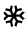 Настройте позицията на скалата, чрез натискане на бутона ↑ или ↓,  докато не съвпадне с реалната точка на удара. Натиснете бутона M, за да промените посоката на движение по скалата.Натиснете бутона М, за да запазите позицията на скалата.Ако дистанцията за нулиране не е същата като предварително зададената, можете да зададете дистанция по следния начин:Изберете „non-primary distance” и влезте в подменюто, чрез натискане на бутона М .Изберете „Reset Zeroing Distance”, чрез бутоните ↑ и ↓.Натиснете бутона М, за да активирате нулиране на предварително зададеният обхват на нулиране.Изберете стойност от 1 до 9, чрез  бутоните ↑ и ↓.Натиснете бутона М, за да превключвате между числатаЗадръжте натиснат бутона M, за да запишете и да излезете от настройките за нулиране. Режим на готовностЗадайте време и състояние на готовностЗадръжте бутона М, за да влезете в Главното менюИзберете „Настройки в режим на готовност“ чрез бутон ↑ и бутон ↓Натиснете бутона M, за да влезте в подменюто.Натиснете бутон ↑ и бутон ↓, за да изберете  една от четирите опции: 2min / 4min / 6min / off;Натиснете бутона M, за да потвърдите избора сиOFF означава изключване на режим на готовност;Внимание:Режимът на готовност, ще се активира, ако прицелът бъде наклонен нагоре или надолу под ъгъл по-голям от 70 °, или ако бъде наклонен наляво или надясно под ъгъл по-голям от 30 °.Прицелът няма да е в режим на готовност, при стрелба с пушката.Задайте време и състояние на готовностЗадръжте бутона М, за да влезете в Главното менюИзберете „Настройки в режим на готовност“ чрез бутон ↑ и бутон ↓Натиснете бутона M, за да влезте в подменюто.Натиснете бутон ↑ и бутон ↓, за да изберете  една от четирите опции: 2min / 4min / 6min / off;Натиснете бутона M, за да потвърдите избора сиOFF означава изключване на режим на готовност;Внимание:Режимът на готовност, ще се активира, ако прицелът бъде наклонен нагоре или надолу под ъгъл по-голям от 70 °, или ако бъде наклонен наляво или надясно под ъгъл по-голям от 30 °.Прицелът няма да е в режим на готовност, при стрелба с пушката.ДалекомерКогато позицията на  насоченият лазер върху целта не е подравнена с позицията на скалата на екрана, потребителите могат да нулират зададената позиция на лазера в този режим (необходим модул за далекомер).Изберете “Rangefinder”;Натиснете бутона M, за да влезете в менюто за калибриране на далекомера, докато междувременно лазерът се включи автоматично.Подканата се появява в горния ляв ъгъл на екрана, както е показано на снимката:X означава ос X, хоризонтална;Y означава Y-ос, вертикална;Център означава връщане на курсора в центъра на екрана;По подразбиране означава, че курсорът е нулиран по подразбиране.Натиснете бутони ↑ и ↓, за да превключвате между опциите; натиснете бутона M за да потвърдите избора си;Когато изберете оста Х или У цветът на иконата ще се промени в син и постоянно ще примигва. Тогава преместете курсора чрез натискане на бутона ↑ и ↓. Натиснете бутона ↑, за да преместите курсора нагоре или надясно, натиснете бутона ↓, за да преместите курсора надолу или наляво. Натиснете веднъж, за да преместите един пиксел, задръжте веднъж, за да преместите 10 пиксела;Когато курсорът се премести в правилната позиция, натиснете бутона M, за да запазите и излезете, иконата спира да мига;Когато  е избран център по подразбиране – Center/Default, натиснете бутон M и курсорът се връща в центъра / по подразбиране.Когато позицията на  насоченият лазер върху целта не е подравнена с позицията на скалата на екрана, потребителите могат да нулират зададената позиция на лазера в този режим (необходим модул за далекомер).Изберете “Rangefinder”;Натиснете бутона M, за да влезете в менюто за калибриране на далекомера, докато междувременно лазерът се включи автоматично.Подканата се появява в горния ляв ъгъл на екрана, както е показано на снимката:X означава ос X, хоризонтална;Y означава Y-ос, вертикална;Център означава връщане на курсора в центъра на екрана;По подразбиране означава, че курсорът е нулиран по подразбиране.Натиснете бутони ↑ и ↓, за да превключвате между опциите; натиснете бутона M за да потвърдите избора си;Когато изберете оста Х или У цветът на иконата ще се промени в син и постоянно ще примигва. Тогава преместете курсора чрез натискане на бутона ↑ и ↓. Натиснете бутона ↑, за да преместите курсора нагоре или надясно, натиснете бутона ↓, за да преместите курсора надолу или наляво. Натиснете веднъж, за да преместите един пиксел, задръжте веднъж, за да преместите 10 пиксела;Когато курсорът се премести в правилната позиция, натиснете бутона M, за да запазите и излезете, иконата спира да мига;Когато  е избран център по подразбиране – Center/Default, натиснете бутон M и курсорът се връща в центъра / по подразбиране.Корекция на дефектни пикселиНякои дефектни пиксели могат да се разкрият на екрана след дълъг период на работа. Дефектните пиксели са пиксели, които не променят яркостта си в сравнение с другите, те са или по-ярки, или по-тъмни от околните пиксели. Функцията за корекция на дефектни пиксели ще премахне тези лоши пиксели. Изберете „Корекция на пиксели“;Натиснете бутона M, за да влезете в интерфейса за корекция, той ще включи функцията Картина в картина (PIP), която ще се появи в долния ляв ъгъл на екрана; Вдясно от PIP има няколко подкани, показващи посоката на курсора по оста X, оста Y и броя на коригираните пиксели;Натиснете бутоните ↑ и ↓, за да превключвате посоките, натиснете бутона M, за да потвърдите, маркираната икона ще мига;Натиснете или задръжте бутоните ↑ и ↓, за да преместите курсора, натиснете бутона ↑, за да преместите курсора надясно или нагоре и бутона ↓, за да преместите наляво или надолу. Натиснете веднъж и скалата ще се премести с един пиксел, докато задържите веднъж, за да преместите с 10 пиксела.Когато скалата е в правилната позиция, натиснете бутона M, за да запазите позицията и, иконата спира да мига. Потребителите могат да превключват отново между оста X и Y;Натиснете бутона за захранване, за да маркирате дефектния пиксел, подкана „Добавяне“ ще мига в PIP, за да покаже, че пикселът е маркиран успешно.Изтрийте маркираните пиксели като преместете курсора по дисплеяНатиснете отново бутона за захранване, за да отмените маркирането на дефектни пиксели, подкана „Del“ ще мига в PIP.Количеството дефектни пиксели се увеличава всеки път, когато маркирате или отмените маркираните пиксели.PIP и съответната информация ще се преместят в горния ляв ъгъл на екрана, когато курсорът се премести в долния ляв ъгъл.След като корекцията завърши, при задържане на бутона M, се появява подкана, която иска да запише или не. Изберете "Да", за да запишете и излезете, и изберете "Не", за да излезете без запис. Някои дефектни пиксели могат да се разкрият на екрана след дълъг период на работа. Дефектните пиксели са пиксели, които не променят яркостта си в сравнение с другите, те са или по-ярки, или по-тъмни от околните пиксели. Функцията за корекция на дефектни пиксели ще премахне тези лоши пиксели. Изберете „Корекция на пиксели“;Натиснете бутона M, за да влезете в интерфейса за корекция, той ще включи функцията Картина в картина (PIP), която ще се появи в долния ляв ъгъл на екрана; Вдясно от PIP има няколко подкани, показващи посоката на курсора по оста X, оста Y и броя на коригираните пиксели;Натиснете бутоните ↑ и ↓, за да превключвате посоките, натиснете бутона M, за да потвърдите, маркираната икона ще мига;Натиснете или задръжте бутоните ↑ и ↓, за да преместите курсора, натиснете бутона ↑, за да преместите курсора надясно или нагоре и бутона ↓, за да преместите наляво или надолу. Натиснете веднъж и скалата ще се премести с един пиксел, докато задържите веднъж, за да преместите с 10 пиксела.Когато скалата е в правилната позиция, натиснете бутона M, за да запазите позицията и, иконата спира да мига. Потребителите могат да превключват отново между оста X и Y;Натиснете бутона за захранване, за да маркирате дефектния пиксел, подкана „Добавяне“ ще мига в PIP, за да покаже, че пикселът е маркиран успешно.Изтрийте маркираните пиксели като преместете курсора по дисплеяНатиснете отново бутона за захранване, за да отмените маркирането на дефектни пиксели, подкана „Del“ ще мига в PIP.Количеството дефектни пиксели се увеличава всеки път, когато маркирате или отмените маркираните пиксели.PIP и съответната информация ще се преместят в горния ляв ъгъл на екрана, когато курсорът се премести в долния ляв ъгъл.След като корекцията завърши, при задържане на бутона M, се появява подкана, която иска да запише или не. Изберете "Да", за да запишете и излезете, и изберете "Не", за да излезете без запис. Калибриране на компаса За калибриране на цифров компас     • Изберете ‘Калибриране на компаса’;   • Натиснете бутон М, за да влезете в менюто за калибриране с бърза настройка;  • Следвайте подканата, за да преместите обхвата, докато забелязвате следата;     • След 15 секунди на празен ход, устройството ще излезе без запазване; За калибриране на цифров компас     • Изберете ‘Калибриране на компаса’;   • Натиснете бутон М, за да влезете в менюто за калибриране с бърза настройка;  • Следвайте подканата, за да преместите обхвата, докато забелязвате следата;     • След 15 секунди на празен ход, устройството ще излезе без запазване;Основни настройкиНастройка на единици, фабрично нулиране, информация и др.Настройка на единици, фабрично нулиране, информация и др.Основни настройкиЕдиници за измерванеИзберете „мерни единици“     • Натиснете бутона M, за да влезете в подменюто на General Setting;     • Изберете ‘Мерни единици’, натиснете бутона M до неговото подменю;     • Натиснете бутоните ↑ и ↓, за да изберете мерните единици, натиснете бутона M, за да потвърдите и запишете.Основни настройкиФабрично нулиранеНулирайте до фабричните настройки     • Натиснете бутона M, за да влезете в подменюто на General Setting;     • Изберете “Factory Reset”, натиснете бутона M, за да влезете в подменюто на тази опция;     • Натиснете бутони ↑ и ↓, за да изберете Да или Не. „Да“ означава възстановяване на фабричните настройки. Натиснете бутона M, за да потвърдите избора; Уредът ще се рестартира, когато бъде избран „Да“; Изберете ‘No’ ще отмени всички предишни операции и ще излезете в горното меню.Уредът ще се върне към следното състояние по подразбиране, когато бъде избрано „Фабрично нулиране“:Режим на изображението: Бяло горещо; Обхват на нулиране A100: A100 Режим Ultra-Clear: OFF; Цифрово увеличение: x1;  Калибриране на щората: Автоматично;Цифров компас: ИЗКЛ Готовност: ИЗКЛ  Аналогово видео: ИЗКЛ   Wifi: ИЗКЛ    Гравитационен сензор: ИЗКЛОсновни настройкиИнформацияПоказване на информация за устройството     • Натиснете бутона M, за да влезете в подменюто на „Общи настройки“     • Изберете ‘Info’;     • Натиснете бутона M, за да разкриете съответната информация за обхвата: модел на продукта, информация за версията на хардуера и софтуера, PN код и SN код;ПроблемВероятна причинаРешениеУредът не може да се включиНяма батерияЗаредете батериятаУредът не може да се зарежда с външна батерия USB кабелът е счупенНово USBУредът не може да се зарежда с външна батерия Външната батерия не е зареденаПроверете батерията на външното захранванеИзображението не е ясно, не е балансирано, с чертиТрябва да се калибрираВижте част 10 Калибриране на това ръководство за калибриранеТъмно изображение Ниска яркостУсилете яркостта на екрана Качеството на изображението е твърде ниско или къс обхват на откриване。Може да се дължи на метеорологични условия, като сняг, дъжд, мъгла и др.。Може да се дължи на метеорологични условия, като сняг, дъжд, мъгла и др.Не може да се свърже със смарт телефон и таблетГрешна Wi-Fi паролаВъведете правилна паролаНе може да се свърже със смарт телефон и таблетТвърде много Wi-Fi сигналиПреместете устройството в зона с никакви или слаби Wi-Fi сигнали Wi-Fi сигналът изчезва или прекъсваУстройство не е покрито от Wi-Fi сигнал или има преграда между устройството и приемника (като бетонна стена).Сменете устройството, докато Wi-Fi сигналът е стабилен.。 В сравнение със стайната температура, качеството на изображението при ниска температура е доста лошо.Когато температурата е над 0° C, обектът и фонът имат различна топлопроводимост, което води до голяма температурна разлика. В този случай качеството на изображението е по-високо. При ниска температура обектът и фонът имат сходна температура, което води до малка температурна разлика, а след това до лошо качество на изображението. Това е характеристика на  устройство.Когато температурата е над 0° C, обектът и фонът имат различна топлопроводимост, което води до голяма температурна разлика. В този случай качеството на изображението е по-високо. При ниска температура обектът и фонът имат сходна температура, което води до малка температурна разлика, а след това до лошо качество на изображението. Това е характеристика на  устройство.